Recommendations for Induction Presider:Please review slide 27. Either remove it before the induction or fill in the slide with after-induction event information.Prepare a one- to two-minute personal testimonial for slide 18.Seat candidates in alphabetical order at the front of the room.1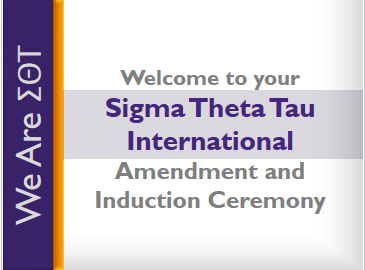 2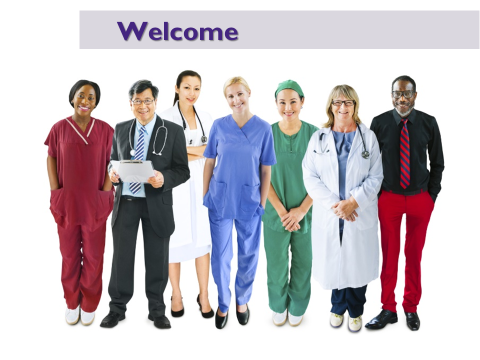 Good morning/afternoon/evening, my name is 
			 [Name and Title]. I would like to welcome you all to the Honor Society of Nursing, Sigma Theta Tau International [Chapter Name] Chapter charter amendment and induction ceremony.  I am delighted you are here to celebrate this special occasion with us.3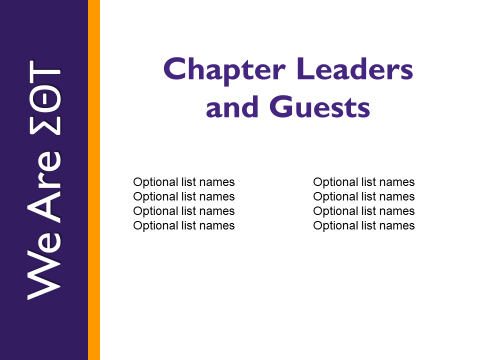 I would like to take a moment to introduce our chapter leadership and other invited guests who are with us this morning/afternoon/evening.  [Introduce those in attendance by name and title.]4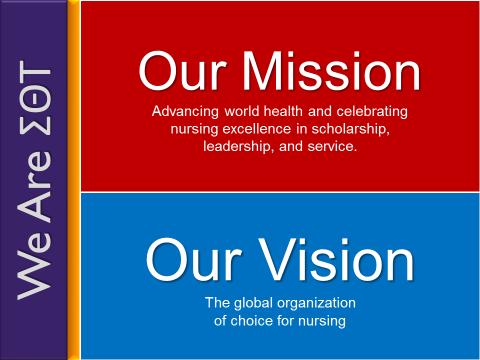 Let’s begin our celebration!For more than 90 years, Sigma Theta Tau International — or STTI — has been recognizing and celebrating nursing excellence in scholarship, leadership, and service.  [Chapter Name] chapter at [University] is proud to add [School Name] to our charter as a member this global community of nursing.5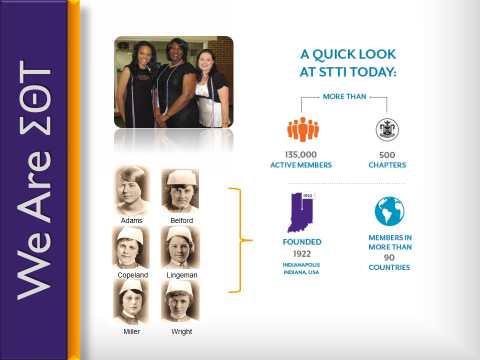 The Honor Society was founded in 1922 [click mouse or press enter] [pulse each quadrant] by six nursing students at Indiana University [in the United States of America]. From those six founding members, our organization has grown to more than 135,000 active members [click mouse or press enter] [pulse] in more than 90 countries around the world. [click mouse or press enter] [pulse] Our organization has approximately 500 chapters worldwide. [click mouse or press enter] [pulse] We are excited and filled with pride to welcome these new inductees into membership here today.  6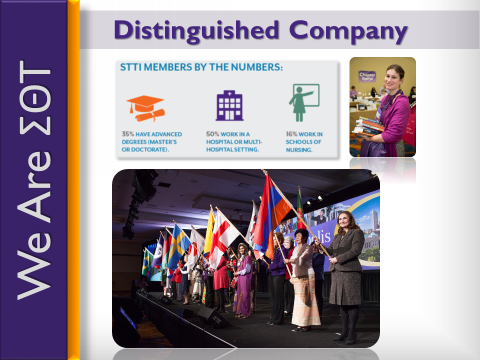 [Address remarks directly to inductees]  You are among a distinguished group of nurses [click mouse or press enter] — students and professionals — who have met or exceeded the rigorous standards required to receive an invitation to join our chapter, and you truly deserve our congratulations.  [Presider leads applause]7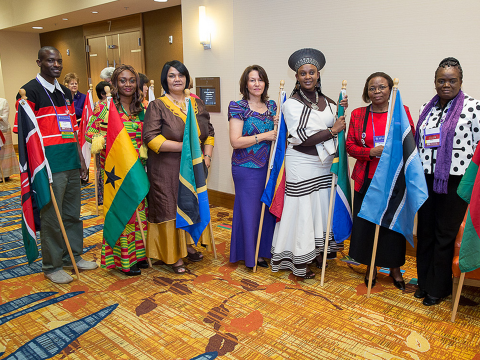 The leadership and scholarship that you have displayed represent the essence of the society.You are Sigma Theta Tau; We are Sigma Theta Tau.8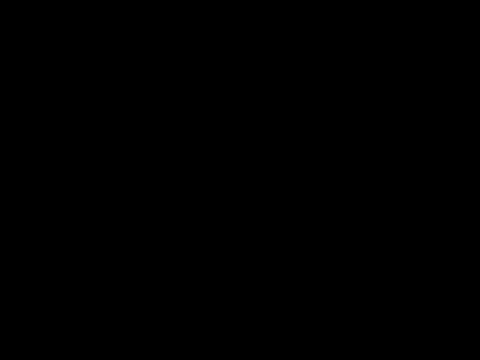 Version 1: video embedded[Direct audience attention to video screen][Move mouse over the lower third of the screen. The video play button will appear. Click play and move the mouse cursor off of the video.][Video Plays.] 9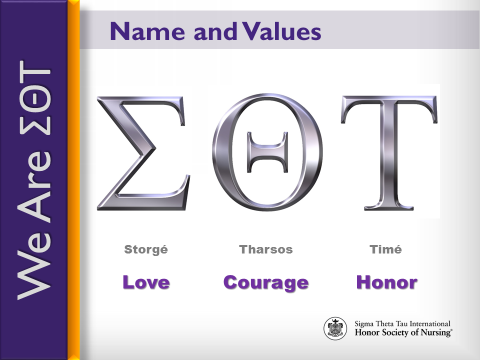 Sigma. [click mouse or press enter]Theta. [click mouse or press enter]Tau. [click mouse or press enter]Taken from the Greek words meaning Love [click mouse or press enter], Courage [click mouse or press enter], and Honor [click mouse or press enter], these are the Greek letters chosen by our founders to be the Honor Society’s name, as they believed them to be the enduring values that are the root of the nursing profession.  10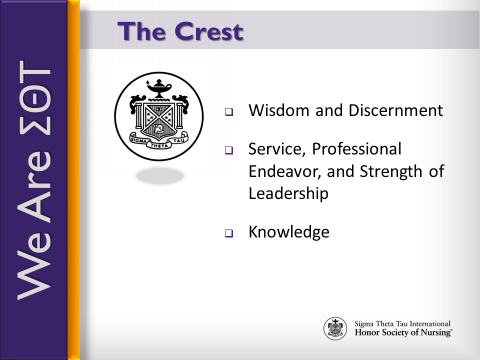 Our crest, which adorns your membership certificate, symbolizes these enduring values, reminding us of our commitment to:[click mouse or press enter] Wisdom and discernment, as represented by the eye;[click mouse or press enter] Service, professional endeavor, and strength of leadership, as represented by the pillars of stone at the right and left; and[click mouse or press enter] Knowledge, as represented by the lamp.11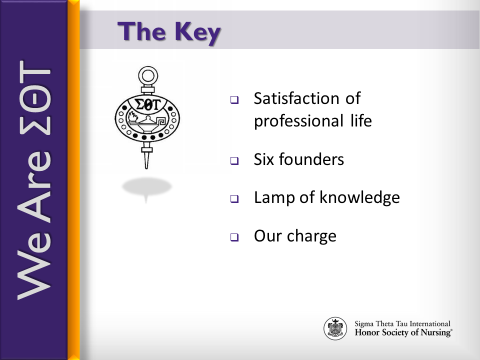 Our key, embedded in the membership pin, reminds us of our charge to uphold love, courage, and honor and is a symbol of scholarship. [click mouse or press enter] The cup denotes the satisfaction of professional life;[click mouse or press enter] The circle with its six stars represents our six founders;[click mouse or press enter] The lamp is the lamp of knowledge; and[click mouse or press enter] The letters in black represent our charge.As you wear your key, remember that it symbolizes your commitment to nursing excellence; wear it proudly.12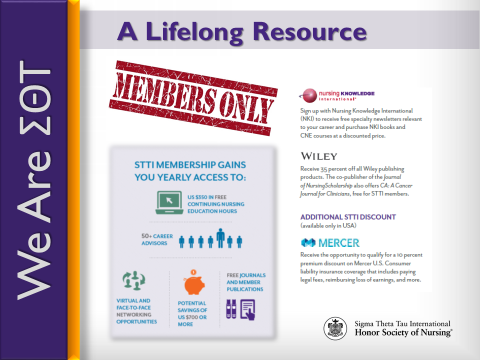 The purpose of this ceremony is not only to honor you as a new member and celebrate your successes, but it also serves as our pledge to you to support you throughout your nursing career and to be a lifelong resource for you.   13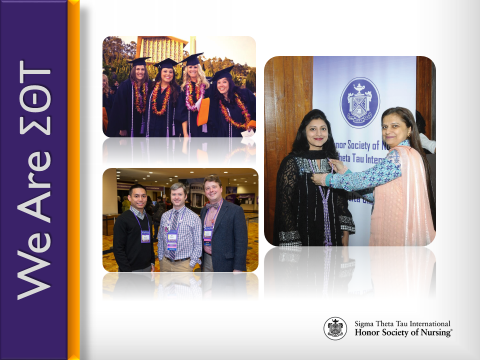 Your induction is not the end – the culmination of your scholarly or professional achievements; instead, your induction signifies the beginning of your membership journey – the start of your involvement within a global network of peers and mentors who are here to guide and support you wherever your nursing career may take you.14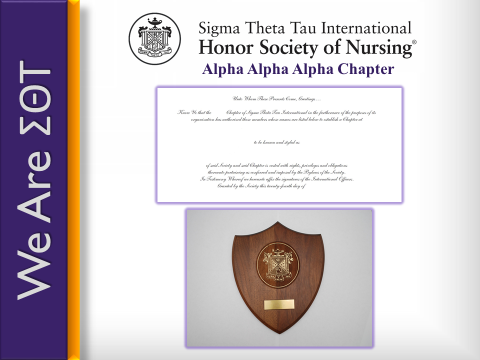 Charter Amendment Officer:Because you have demonstrated your commitment to nursing excellence, met the requirements for amending a chapter charter, and were approved by STTI, I am pleased to amend your chapter’s charter to include more schools of nursing.Will the following representatives please come forward:	_________	 (name and title), at 	_______________	 (college/university name for each school being added to the chapter’s charter)		__________ (name), president of the 	_______	 (chapter name) Chapter.As representatives from your schools, do you know and accept the purposes of the Honor Society of Nursing, Sigma Theta Tau International?Representative from College/University(s) to be Added:Yes, we have studied the purposes of the Honor Society of Nursing, Sigma Theta Tau International, and we accept them as the model for our own endeavors.Chapter President:On behalf of the members and prospective members, I pledge our at-large chapter’s commitment to the purposes of Sigma Theta Tau International.Charter Amendment Officer:On the recommendation of the Honor Society of Nursing, Sigma Theta Tau International Board of Directors, and by the power vested in me as the chartering officer, I am pleased to announce the inclusion of this (these) additional school(s) of nursing in the 	____________	 (Greek name) at-Large Chapter, chapter number 		 (fill in chapter number) of Sigma Theta Tau International.<<Pause for applause>>First, I present to you a replica of the top portion of the charter.  Following this ceremony, the new school(s) of nursing joining the chapter will receive a charter with the members’ names inducted today inscribed on it to supplement the chapter’s original charter.  Second, I present a coat-of-arms plaque for the new school(s) of nursing joining the chapter. This plaque symbolizes the ideals of STTI and is inscribed with your chapter’s name, your school name, and the charter amendment date.  Your school may choose to display the charter and coat-of-arms as a symbol of its continued commitment to nursing excellence and STTI’s purposes.Chapter President:On behalf of the current and prospective members, I am honored to accept this amended charter and coat-of-arms plaque for the 		 (Greek name) at-Large Chapter at 		 (college/university name) and 		 (college/university name).  We are proud to become an at-large chapter and pledge our commitment to nursing excellence and STTI’s purposes.<<Pause for applause>> <<Representatives may return to their seats>>Charter Amendment Officer:Will  		 (name), 		 (position title—head of school/dean/director of each new school now involved with the chapter), and _________ (name), 			 (position title—dean or director of each existing school involved with the chapter), please come forward to congratulate the 		 at-Large Chapter for receipt of its amended charter and coat-of-arms.<<Dean/Director from each college/university should present a congratulations message from the nursing school or college/university.  Dean/Directors should also allow brief congratulatory messages from others.  Dean/Directors should then return to their seats.>>Charter Amendment Officer:Thank you,  		 (dean/director’s name) and 		 (dean/director’s name).  Please join me in congratulating this new at-large chapter of the Honor Society of Nursing, Sigma Theta Tau International.At this time, we will receive into membership these outstanding new members.  Will all of the candidates please rise?[Pause]15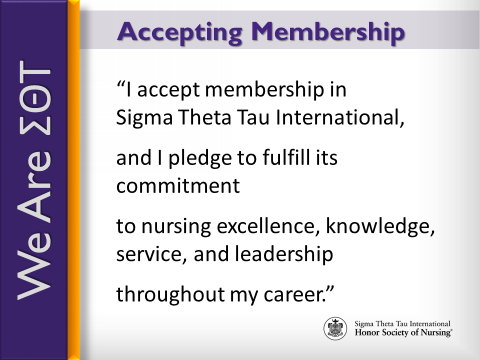 Please accept the privileges and responsibilities of membership in the Honor Society of Nursing, Sigma Theta Tau International by repeating after me.[click mouse or press enter] I accept membership in Sigma Theta Tau International [pause][click mouse or press enter] and I pledge to fulfill its commitment [pause][click mouse or press enter] to nursing excellence, knowledge, service, and leadership [pause][click mouse or press enter] throughout my career.Inductees, please be seated.16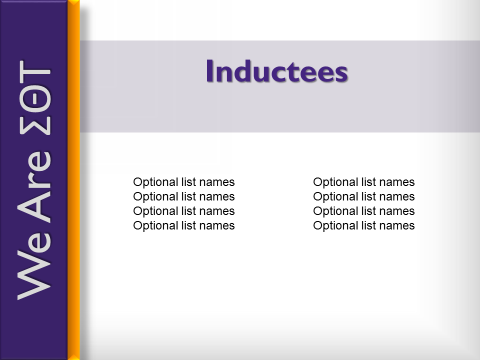 << The charter amendment officer should now join other chapter leaders on the stage to shake hands with the new inductees as they come on stage to receive their new member materials. Only those nurses who are new members to STTI will receive a membership card, certificate and materials. Chapter president recognize any deans/heads of school of the new school(s) to be added to the chapter first. These people should be called up first to receive the new member materials. If these people are already members of STTI, the charter amendment officer does not need to call these people up on stage.>>Chapter President:Helping us congratulate and recognize __________________ (chapter’s name) new members are: (introduce people on stage)__________________(name) ____________________ (title)__________________(name) ____________________ (title)__________________ (name) ____________________ (title)__________________ (name) ____________________ (title)New members, please come forward when your name is called to receive your certificate and sign your name in the [Chapter Name] record of membership.[Insert candidates’ names here.] [President will call each candidate forward. In a line:The chartering officer will present certificate to and shake hands with each candidate.  Chapter officers will:Pin purple ribbons on candidatesDistribute other membership materialsDistribute flowers (optional)Assist with the Signature Book]Optional: Duplicate slide to add a slide for absent inductees.  Add “In Abstentia” to the title and add names of paid members who could not attend the ceremony.17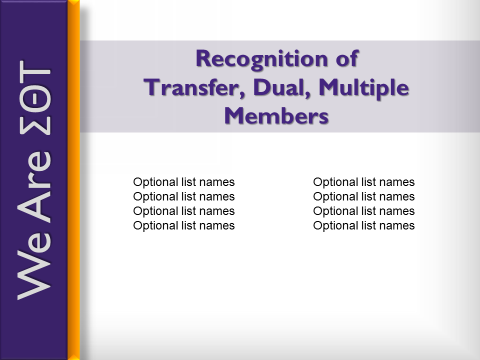 President:I would like to take a moment to recognize STTI members who have transferred to this new chapter or have become a dual or multiple member.  Along with our newly inducted, these members will also be considered chartering members of ______ (name of chapter).  Please stand and be recognized.18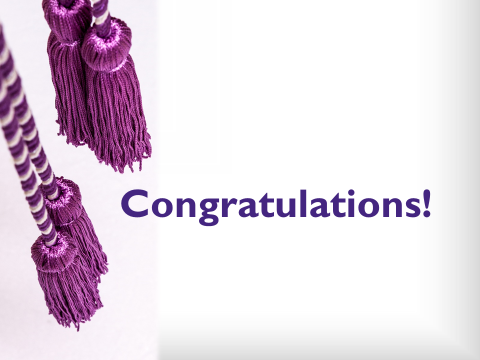 Chartering officer:Please help me congratulate these Sigma Theta Tau International and (name of chapter) members with our applause.[Presider leads applause]Now that you are official members of STTI, the opportunities to become involved, to grow and develop as leaders, and to contribute to the nursing profession are virtually endless.  Personally, I have enjoyed being actively involved by [insert personal testimonial].  19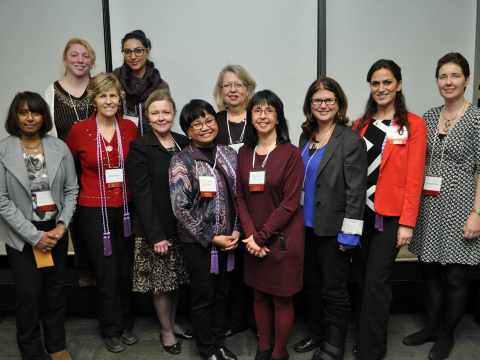 Each of you will experience membership in your own way. In fact, STTI membership is an experience that is yours to design. I hope you will make use of the many opportunities that membership has to offer.  Not only do you have the opportunity to be involved locally, but there are opportunities to participate in this global organization on a regional and international level as well.20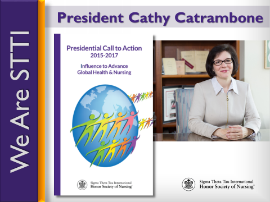 Each biennium, STTI installs a new president at the international level.  This biennium, we proudly installed Dr. Cathy Catrambone and introduced her as the 30th president of Sigma Theta Tau International.  [click mouse or press enter] Each president presents a Call to Action to help guide members and chapters as we strive to fulfill our mission. President Catrambone call asks us to Influence to Advance Global Health and Nursing through advocacy, policy, lifelong learning, and philanthropy.21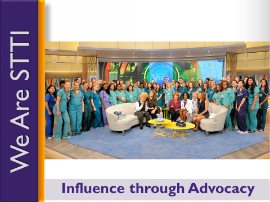 Advocacy is the act or process of pleading for, supporting, or recommending a cause or course of action. As a member, you can engage in advocacy dialogue, participate on interprofessional teams, or serve in elected leadership positions. 22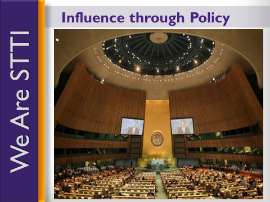 President Catrambone also challenges us to advance through policy. Engage in the policy process. Develop relationships with administrators, the community, and other stakeholders. Leverage your networks and social media to share positive messages about STTI and the profession of nursing. 23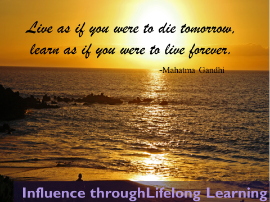 Advance through lifelong learning. This component of President Catrambone’s charge urges each of us to engage in lifelong learning by pursuing advanced education and certifications, and by taking advantage of STTI knowledge products and services.24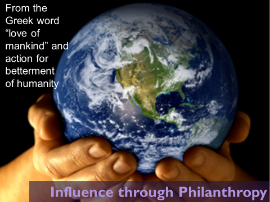 The last charge that President Catrambone presents to us is one of philanthropy, which means giving of your time and talent in addition to monetary support. Consider performing 90 minutes of service in honor of STTI Founders Day on 5 October each year. Volunteer. Support STTI’s Future, Leadership, and Research funds, and advocate for the STTI mission. 25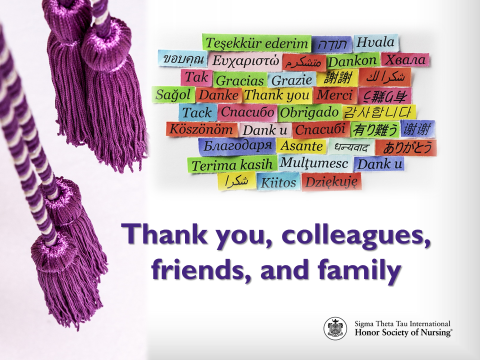 With that, I want to take a moment to recognize and thank the friends and family who are here to celebrate this special occasion with us.  It is because of your love and support that these new members were able to reach this level of success, and you should take pride in the role you have played.26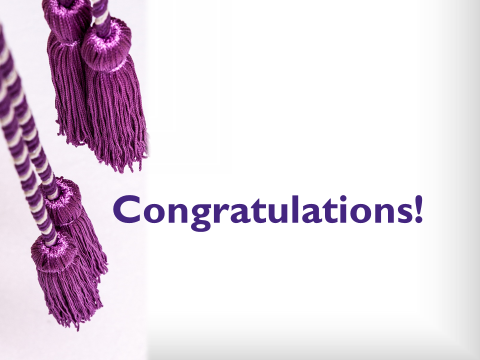 As we conclude our ceremony, I want to once again congratulate and welcome our newest members of Sigma Theta Tau International.  [Lead applause]Thank you for attending.  Have a wonderful day/evening. 27Optional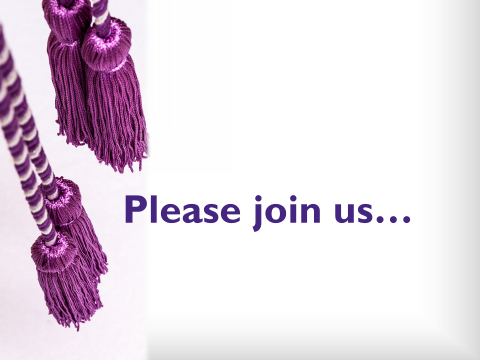 Please join us for refreshments/dinner/a celebratory reception with our new members. 